附件3：吴川市塘尾街道高杨社区杨屋村某瓷砖店存在问题：1、电线未套管；2、灭火器失效；3、无烟感器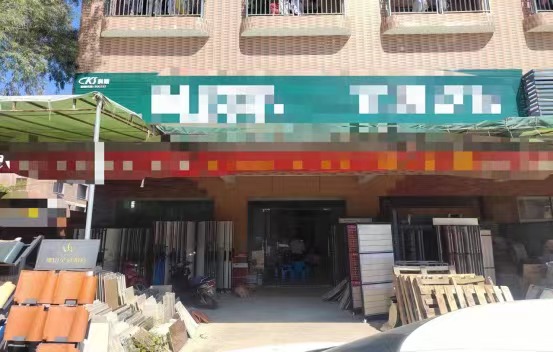 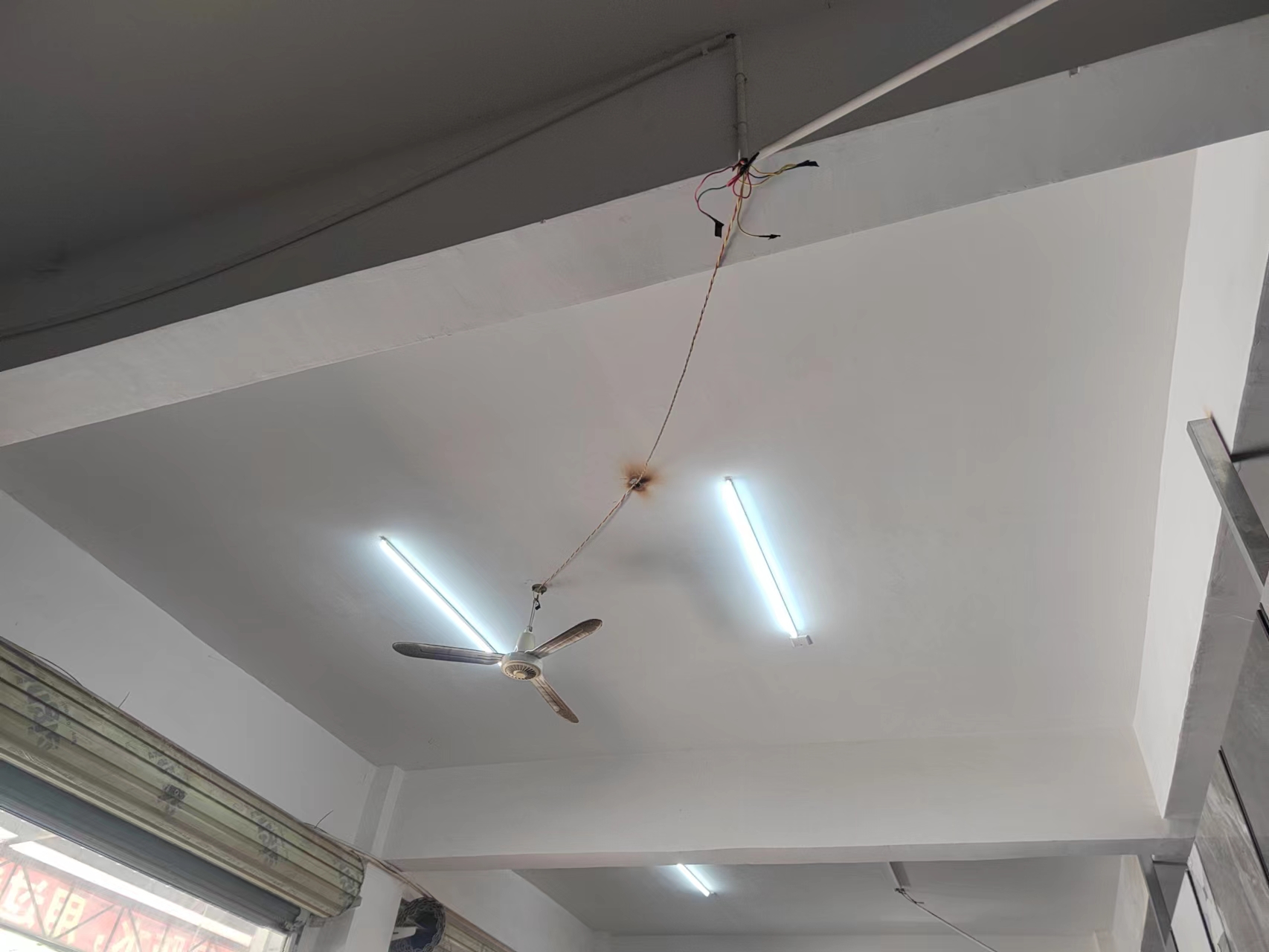 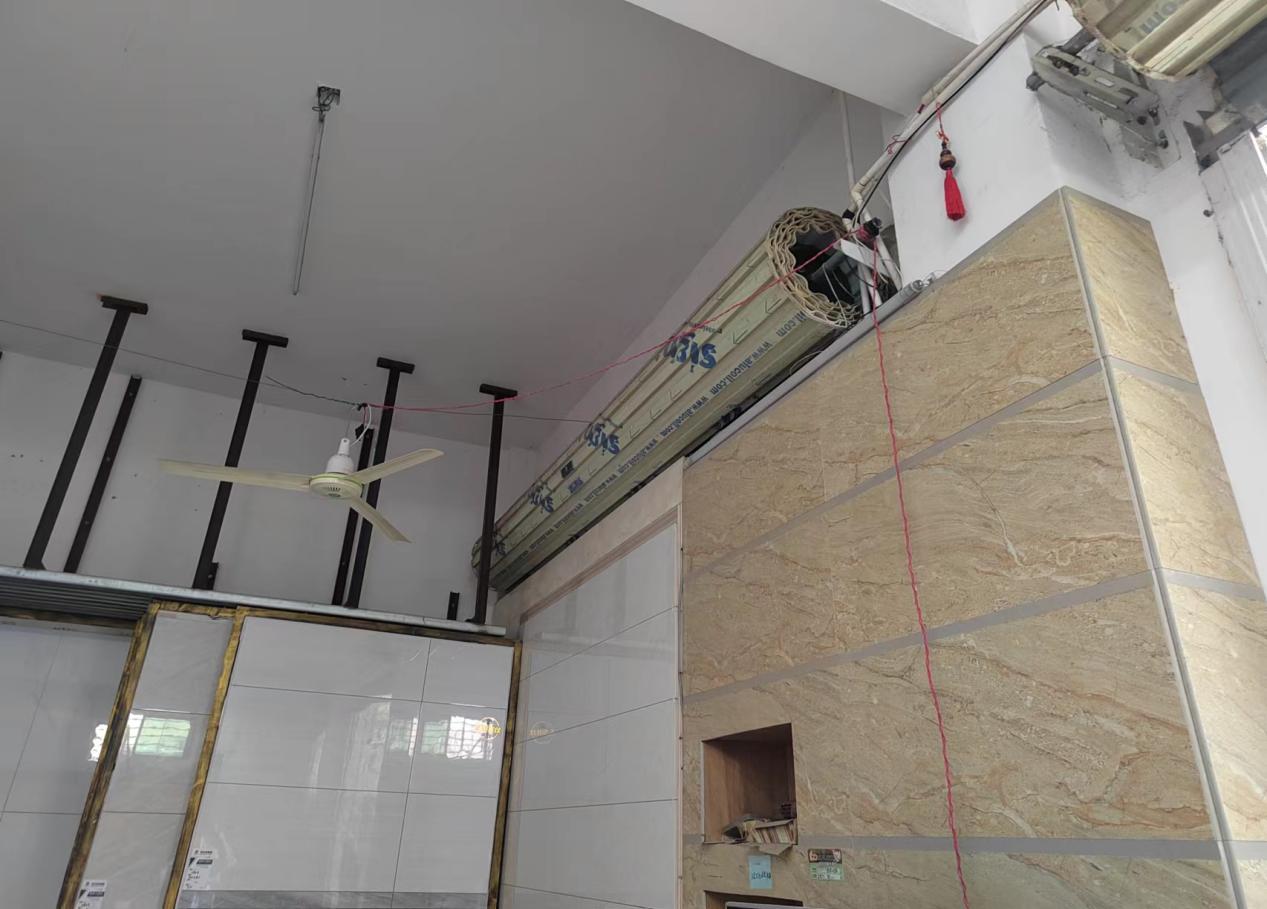 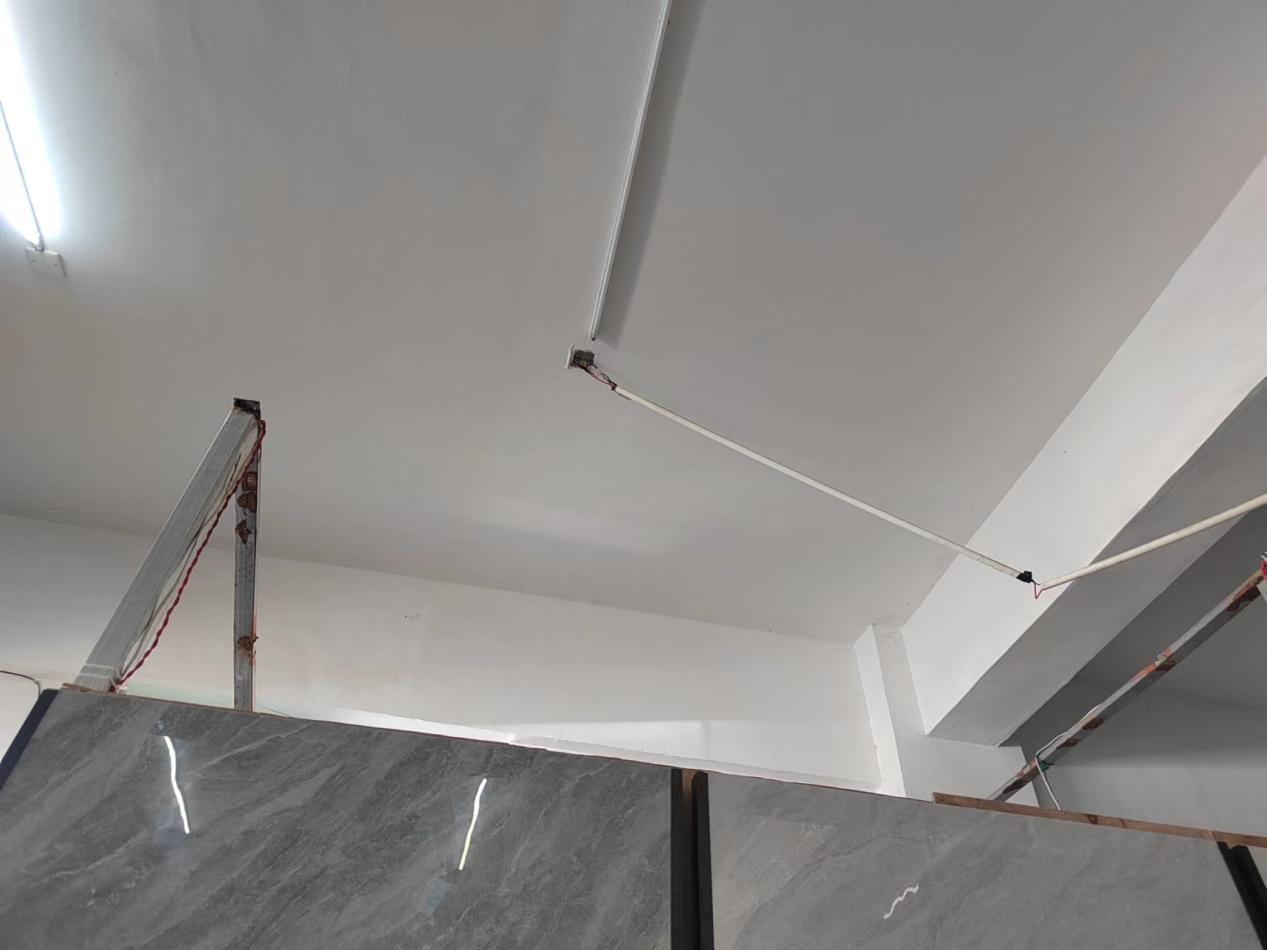 吴川市塘尾街道高杨社区杨屋村某士多店存在问题：电线未套管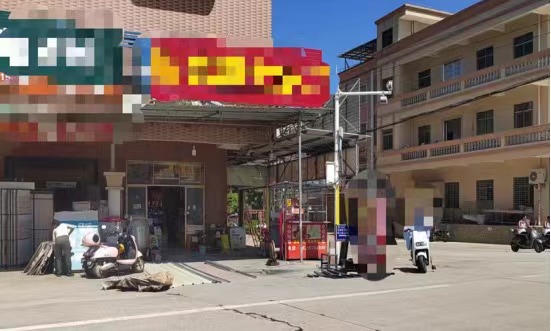 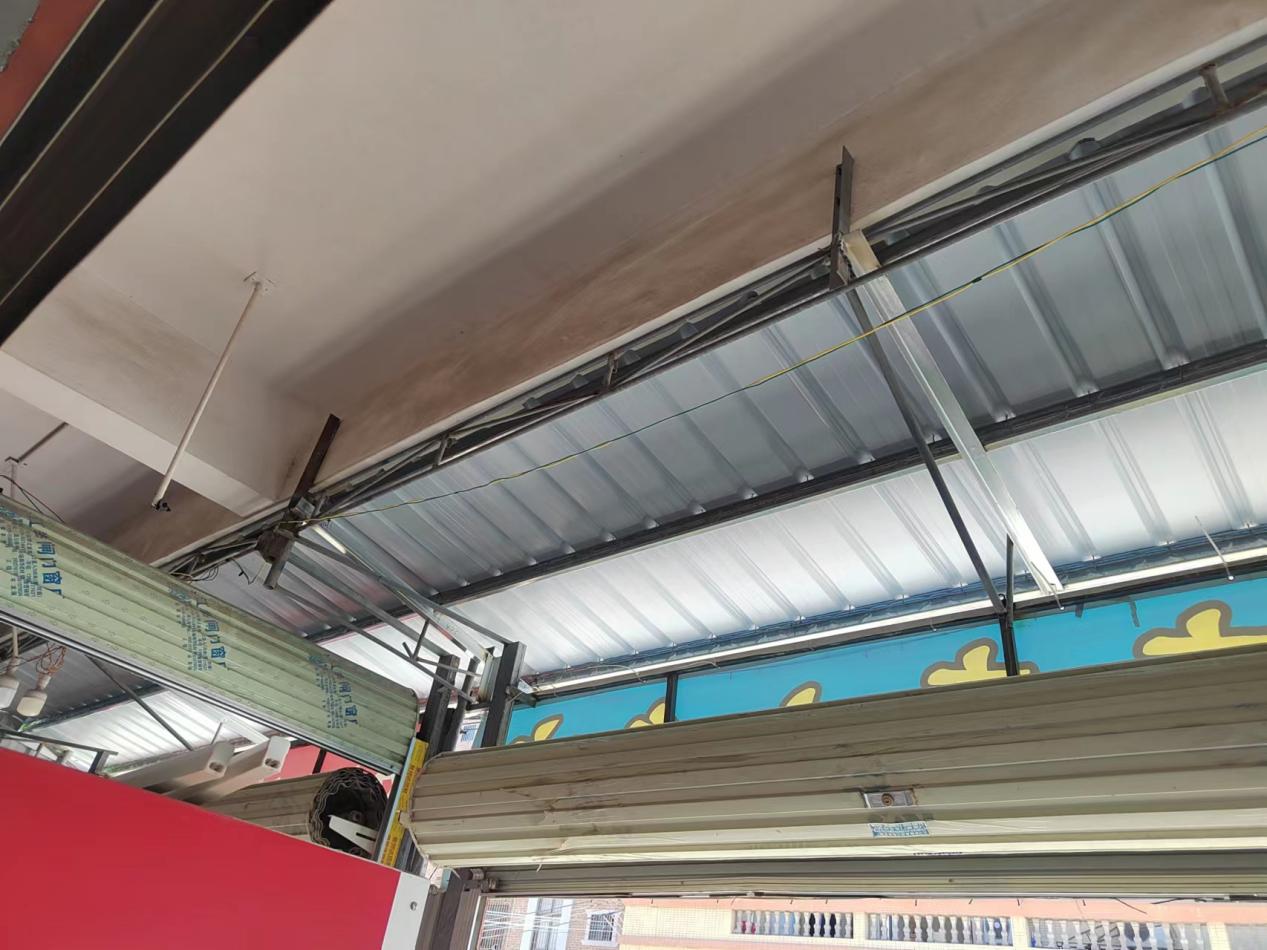 